Publicado en Barcelona el 14/02/2020 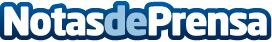 Novena Edición del Encuentro Anual de Máximos Representantes de la Fundació Factor HumàBajo el lema "Miradas compartidas" con el objetivo de hacer un tándem estratégico fundamental para las empresas, la Fundació Factor Humà celebró el pasado 11 de febrero el Encuentro Anual de Máximos Representantes con la Dirección de Recursos Humanos de sus organizaciones asociadas. Los protagonistas del acto fueron David Camps, Director General de Buff, y Mònica Vázquez, Directora de Personas de Suara Cooperativa, que explicaron sus proyectos galardonados recientemente con los Premios Factor HumàDatos de contacto:Dakota Vallés - BEMYPARTNER722 709 904937377422Nota de prensa publicada en: https://www.notasdeprensa.es/novena-edicion-del-encuentro-anual-de-maximos Categorias: Nacional Finanzas Cataluña Recursos humanos Premios http://www.notasdeprensa.es